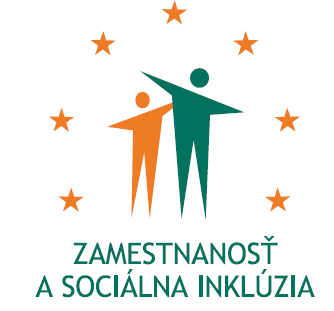 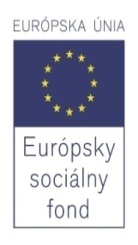 Formulár príkladov dobrej praxe ESF – a)                                            Názov projektuAbsolventská prax 2Názov Operačného programuOperačný program Zamestnanosť a sociálna inklúziaKód výzvy a ITMS kód projektuKód výzvy: OP ZaSI NP 2012/1.1/01                          ITMS kód projektu: 27110130026Názov prioritnej osi, opatrenia a rámcovej aktivityPrioritná os 1 - Podpora rastu zamestnanostiOpatrenie - 1.1 Podpora programov v oblasti podpory zamestnanosti a riešenia nezamestnanosti a dlhodobej nezamestnanostiMiesto realizácie projektu (mesto/okres/samosprávny kraj) Trnavský samosprávny kraj, Trenčiansky samosprávny kraj, Nitriansky samosprávny kraj, Banskobystrický samosprávny kraj, Žilinský samosprávny kraj, Prešovský samosprávny kraj, Košický samosprávny krajČasový rámec realizácie projektu (dátum začatia a dátum ukončenia realizácie projektu:  ddmmrrrr – ddmmrrrr) 01.01.2012 – 30.06.2013Predpokladaný koniec realizácie aktivít projektu (ddmmrrrr – ddmmrrrr)30.6.2013Rozpočet projektu ( celkové náklady na projekt a výška  poskytnutého nenávratného finančného príspevku)13 299 200,00 €Kontaktné údaje prijímateľa (názov a sídlo prijímateľa, meno kontaktnej osoby pre projekt,  telefón, fax, e-mail, webová stránka)Ústredie práce, sociálnych vecí a rodiny Špitálska 8 81267 Bratislava-Staré Mestowww.upsvar.sk Lýdia Svetíkováprojektový manažértelefón +421-2-2045 5843,email: lydia.svetikova@upsvar.skCiele projektu  Cieľom projektu je podpora vstupu absolventov škôl  do zamestnania s dôrazom na získanie pracovných skúseností a odborných zručností v konkrétnom pracovnom prostredí prostredníctvom absolventskej  praxe, zameranej na zvýšenie ich zamestnateľnosti.  Cieľové skupiny: Absolventi škôlStručný opis projektu: Špecifické ciele projektu:Prevencia  dlhodobej  nezamestnanosti  uchádzačov o zamestnanie (ďalej len „UoZ“) do 26 rokov  prostredníctvom vykonávania  absolventskej praxe ako prípravy pre trh práce prispôsobenej  na individuálne potreby  absolventov škôl, a tým podpora mladých ľudí pri prechode  zo školy do zamestnania  resp. pri zmene zamestnania;Zlepšenie zamestnateľnosti UoZ do 26 rokov prostredníctvom vykonávania absolventskej praxe, zameranej na získanie odborných, kľúčových zručností v reálnom pracovnom   prostredí;.Zvýšenie záujmu zamestnávateľov, verejného sektora a mimovládnych organizácií o   spoluprácu s úradmi práce, sociálnych vecí a rodiny (ďalej len „úrady PSVR“) pri zabezpečení politiky trhu práce.2.   Plánované aktivity (max. 15 riadkov)Aktivita 1: Poskytovanie príspevkov na vykonávanie absolventskej praxeAktivita 2 Riadenie projektuAktivita 3 Publicita a informovanosťŠpeciálne opatrenia na zvýšenie participácie žien na trhu práceSpolupráca s partnermi (lokálni, regionálni alebo nadnárodní, sociálni partneri, MVO alebo iné súkromné subjekty a pod.)Úrady práce sociálnych vecí a rodinyPlánované publikácie zamerané na šírenie výsledkov projektu, webové stránky alebo iné plánované aktivityPlagáty, letáky, záverečná brožúra,.....